П О С Т І Й Н А   К О М І С І Я З ПИТАНЬ СОЦІАЛЬНОЇ ПОЛІТИКИ ТА ПРАЦІ ______________№_______________на №_________від________________П Р О Т О К О Л  засідання комісіївід  05 вересня  2019 рокуБУЛИ ПРИСУТНІ:Члени комісії:  Ієремія В.В., Квасніцька О.О., Леонідова Л.В., Себова Л.Г.Запрошені:Бедрега С.М.		- заступник міського голови, директор департаменту  фінансів;Китайська О.П.		- директор департаменту праці та соціальної політики;Кулієва Л.Т.		- начальник відділу у справах осіб з інвалідністю 				  департаменту праці та соціальної політики;Бордіян В.М.		- головний спеціаліст відділу у справах осіб з інвалід-  ністю департаменту праці та соціальної політики;Язвінська І.П.		- заступник начальника відділу департаменту освіти   та науки;Юрчик І.К.			Сенченкова О.М.		- соавтори проекту «Використання QR-коду для   Марченко В.О. 		  ідентифікації людей, які потребують допомоги»;Кузьміна Г.О.		     Представники громадськості та ЗМІ:Овсяний К.М.		- журналіст Української Служби Інформації «УСІ»;Дяченко Ю.В.	- голова політичної партії «ДемАльянс»;Івлєва О.В.	- кореспондент ІА «Пушкинская»; Ткачук Ю.П.	- журналіст «Таймер»;Коган Е.І.			- обозревач «Одеса-дейлі».Відсутня Куценко І.І.                               П О Р Я Д О К   Д Е Н Н И Й:Розгляд листа департаменту праці та соціальної політики від 30.07.2019р. щодо реалізації проекту «Використання QR-коду для ідентифікації людей, які потребують допомоги»Про хід виконання Плану дій з реалізації ініціативи «Громада, дружня до дітей та молоді», затвердженого рішенням міської ради №3823-VII від 31.10.2018р.Розгляд  пропозицій до проекту міської програми «Рівність» на 2020 рікРозгляд  проекту рішення «Про внесення змін до Міської цільової програми розв’язання пріоритетних соціальних проблем міста Одеси «Соціальне партнерство» на 2019-2020 роки, затвердженої рішенням Одеської міської ради від 30 січня 2019 року № 4211-VII» I.  СЛУХАЛИ:  Китайську О.П. з інформацією щодо реалізації проекту «Використання QR-коду для ідентифікації людей, які потребують допомоги».Лист департаменту праці та соціальної політики № 1009/2-мр від 30.07.2019р. додається.Питання задавала Леонідова Л.В.Виступали: Юрчик І.К., Бедрега С.М., Ієремія В.В.ВИРІШИЛИ:1. Інформації головного розпорядника бюджетних коштів та авторів проекту «Використання QR-коду для ідентифікації людей, які потребують допомоги» прийняти до відома.Голосували одноголосно.2. Рекомендації постійної комісії щодо шляхів реалізації вказаного проекту надіслати розробникам проекту та до департаменту праці та соціальної політики.II.  СЛУХАЛИ: інформацію Китайської О.П. про хід виконання Плану дій з реалізації ініціативи «Громада, дружня до дітей та молоді».Лист № 980/2-мр від 29.07.2019р. на 7 арк. додається.   Питання задавали: Дяченко Ю.В., Леонідова Л.В., Квасніцька О.О.Виступали: Бедрега С.М., Язвінська І.П., Квасніцька О.О.ВИРІШИЛИ: Інформацію про хід виконання Плану дій та Плану моніторингу в I півріччі 2019 року прийняти до відома.Голосували одноголосно.III. СЛУХАЛИ: Китайську О.П. з пропозиціями громадських організа-цій, департаменту праці та соціальної політики, виконавчих органів Одеської міської ради до проекту міської програми «Рівність» на 2020 рік. Проект Міської програми «Рівність» на 2020-2023 роки на 9 арк. додається.Пояснювальна записка до проекту Міської програми «Рівність» на 2020-2023 роки на 8 арк. додається;План заходів з фінансуванням проекту Міської програми «Рівність» на 2020 рік на 7 арк. додається.Пропозиції виконавчих органів міської ради на 3 арк. додаються.Інформація щодо створення умов доступності для осіб з інвалідністю та інших мало мобільних груп населення на 2 арк. додається.Пропозиції громадських організацій які опікуються питаннями осіб з інвалідністю на 1 арк.Лист громадської організації «Дорога добра» №1029/2-мр від 07.08.2019р. додається.Виступали: Бедрега С.М., Леонідова Л.В., Кулієва Л.Т., Ієремія В.В.,                    Квасніцька О.О..ВИРІШИЛИ:  Рекомендувати департаменту праці та соціальної політики спільно  з департаментом внутрішньої політики переглянути критерії щодо формування заходів міської програми «Рівність» на 2020-2023 роки, методику розподілу коштів програми. Голосували одноголосно.Рекомендувати членам постійної комісії ретельно ознайомитись     із наданими пропозиціями, матеріалами та продовжити розгляд проекту міської програми на наступних засіданнях комісії.Голосували одноголосно.IV. СЛУХАЛИ: Китайську О.П. з проектом рішення «Про внесення змін до Міської цільової програми розв’язання пріоритетних соціальних проблем міста Одеси «Соціальне партнерство» на 2019-2020 роки, затвердженої рішенням Одеської міської ради від 30 січня 2019 року № 4211-VII».Лист департаменту праці та соціальної політики від 02.09.2019р.            № 02-27/1849 на 16 арк. додається.Питання задавали: Леонідова Л.В., Квасніцька О.О.Виступав Ієремія В.В.ВИРІШИЛИ:  Підтримати пропозиції департаменту праці та соціальної політики щодо внесення змін до Міської цільової програми розв’язання пріоритетних соціальних проблем міста Одеси «Соціальне партнерство» на 2019-2020 роки.Голосували одноголосно.2. Винести на розгляд XXXVII пленарного засідання Одеської міської ради проект рішення «Про внесення змін до Міської цільової програми розв’язання пріоритетних соціальних проблем міста Одеси «Соціальне партнерство» на 2019-2020 роки, затвердженої рішенням Одеської міської ради від 30 січня 2019 року № 4211-VII».Голосували одноголосно.Голова комісії						В. ІєреміяСекретар комісії						Л. Леонідова	ОДЕСЬКА 	МІСЬКА РАДА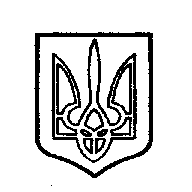 ОДЕССКИЙ ГОРОДСКОЙ СОВЕТ. Одеса, пл. Думська,1. Одесса, пл. Думская,1